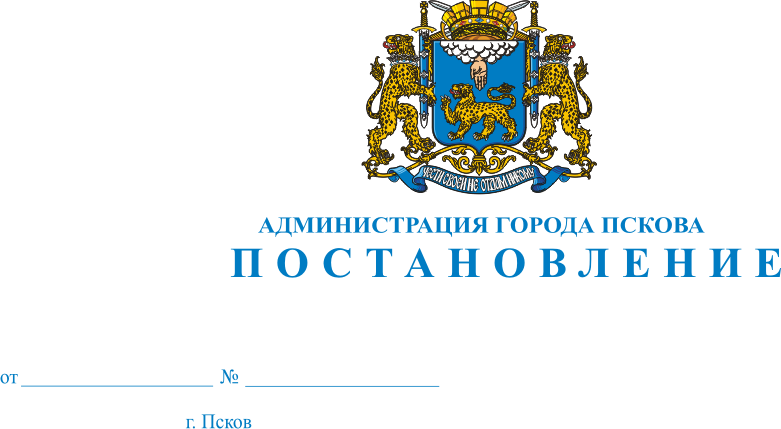 Об установлении публичного сервитута для размещения объекта электросетевого хозяйства «ВЛИ 0,4 кВ № 3 от РП № 3» в границах кадастровых кварталов 60:27:0030502, 60:27:0030503, 60:27:0030508                        и земельных участков с кадастровыми номерами 60:27:0030508:243, 60:27:0030508:1 и 60:27:0030502:3В соответствии со статьей 23, пунктом 1 статьи 39.37, подпунктом 4 статьи 39.38, статьей 39.39, пунктом 1 статьи 39.40, статьями 39.41, 39.42, 39.43, пунктом 1 статьи 39.45 Земельного кодекса Российской Федерации, пунктом 3, 4 статьи 3.6 Федерального закона от 25.10.2001 № 137-ФЗ               «О введении в действие Земельного кодекса Российской Федерации», Федеральным законом от 06.10.2003 № 131-ФЗ «Об общих принципах организации местного самоуправления в Российской Федерации», приказом Министерства экономического развития Российской Федерации № 542                от 10.10.2018 «Об утверждении требований к форме ходатайства                             об установлении публичного сервитута, содержанию обоснования необходимости установления публичного сервитута», Положением                         о распределении полномочий органов местного самоуправления муниципального образования «Город Псков», утвержденным решением Псковской городской Думы от 16.12.2016 № 2161, на основании ходатайства от 21.12.2021 Публичного акционерного общества «Россети Северо-Запад» (ИНН 7802312751, ОГРН 1047855175785) и схемы расположения границ публичного сервитута на кадастровом плане территории, руководствуясь подпунктом 6.1. пункта 6 статьи 32, подпунктом 5 пункта 1 статьи 34 Устава муниципального образования «Город Псков»,  Администрация города ПсковаПОСТАНОВЛЯЕТ:1. Установить в пользу Публичного акционерного общества «Россети Северо-Запад» (ИНН 7802312751, ОГРН 1047855175785) публичный сервитут площадью 562 кв.м. в отношении земельных участков в границах кадастровых кварталов 60:27:0030502, 60:27:0030503, 60:27:0030508 и земельных участков   с кадастровыми номерами 60:27:0030508:243 с местоположением: г. Псков,   ул. Советской Армии, 6, 60:27:0030508:1 с местоположением: г. Псков,          ул. Советской Армии, дом 6 и 60:27:0030502:3 с местоположением: г. Псков            и утвердить границу публичного сервитута согласно приложению                      к настоящему постановлению.2. Цель установления публичного сервитута: размещение в целях эксплуатации объекта электросетевого хозяйства «ВЛИ 0,4 кВ № 3 от РП       № 3» и его неотъемлемых технологических частей, необходимых                   для организации электроснабжения населения.3. Срок публичного сервитута: 49 (сорок девять) лет.4. Срок, в течении которого в соответствии с расчетом заявителя использование земельных участков (их частей) и (или) расположенных на них объектах недвижимости в соответствии с их разрешенным использованием будет в соответствии с подпунктом 4 пункта 1 статьи 39.41 Земельного кодекса Российской Федерации невозможно или существенно затруднено (при возникновении таких обстоятельств) – от 3 до 60 дней.5. Порядок установления зон с особыми условиями использования территорий и содержание ограничений прав на земельные участки в границах таких зон установлен постановлением Правительства Российской Федерации      от 24.02.2009 № 160 «О порядке установления охранных зон объектов электросетевого хозяйства и особых условий использования земельных участков, расположенных в границах таких зон».6. Плата за публичный сервитут не устанавливается.7. График проведения работ при осуществлении деятельности,                  для обеспечения которой устанавливается публичный сервитут:                        при отсутствии аварийных ситуаций, капитальный ремонт объекта электросетевого хозяйства производится с предварительным уведомлением собственников (землепользователей, землевладельцев, арендаторов) земельных участков 1 раз в 10 лет (продолжительность не превышает три месяца для земельных участков, предназначенных для жилищного строительства (в том числе индивидуального жилищного строительства), ведения личного подсобного хозяйства, садоводства, огородничества;                не превышает один год - в отношении иных земельных участков).8. Публичное акционерное общество «Россети Северо-Запад» обязано привести земельный участок в состояние, пригодное для его использования            в соответствии с разрешенным использованием, в срок не позднее чем три месяца после завершения эксплуатации объекта электросетевого хозяйства, указанного в пункте 2 настоящего постановления.9. Комитету по управлению муниципальным имуществом города Пскова (Кузнецовой Е.В.) в течении пяти рабочих дней со дня принятия настоящего постановления направить копию настоящего постановления                                        с приложением утвержденной схемы расположения границ публичного сервитута:9.1 Скрипке Юлии Викторовне, являющейся правообладателем земельных участков в отношении которых принято решение об установлении публичного сервитута;9.2 в Управление Федеральной службы государственной регистрации, кадастра и картографии по Псковской области;9.3 Публичному акционерному обществу «Россети Северо-Запад»         (ИНН 7802312751, ОГРН 1047855175785).10. Опубликовать настоящее постановление в газете «Псковские Новости» и разместить на официальном портале Администрации города Пскова в сети «Интернет».11. Публичный сервитут считается установленным со дня внесения сведений о нем в Единый государственный реестр недвижимости.12. Контроль за исполнением настоящего постановления возложить             на заместителя Главы Администрации города Пскова Волкова П.В.Глава Администрации города Пскова                                                                                            Б.А. ЕлкинПриложение к постановлению Администрации города Пскова  от 18.04.2022 № 605СХЕМА ГРАНИЦ РАЗМЕЩЕНИЯ ПУБЛИЧНОГО СЕРВИТУТАОбъект: ВЛИ  0,4 кВ № 3 от РП № 3				                               Местоположение: Псковская область, г. Псков, ул. Советской Армии. Кадастровые кварталы: 60:27:0030502, 60:27:0030503, 60:27:0030508Кадастровые номера земельных участков: 60:27:0030508:243, 60:27:0030508:1, 60:27:0030502:3Система координат: МСК-60 (Зона 1)   Площадь сервитута: 562 кв.м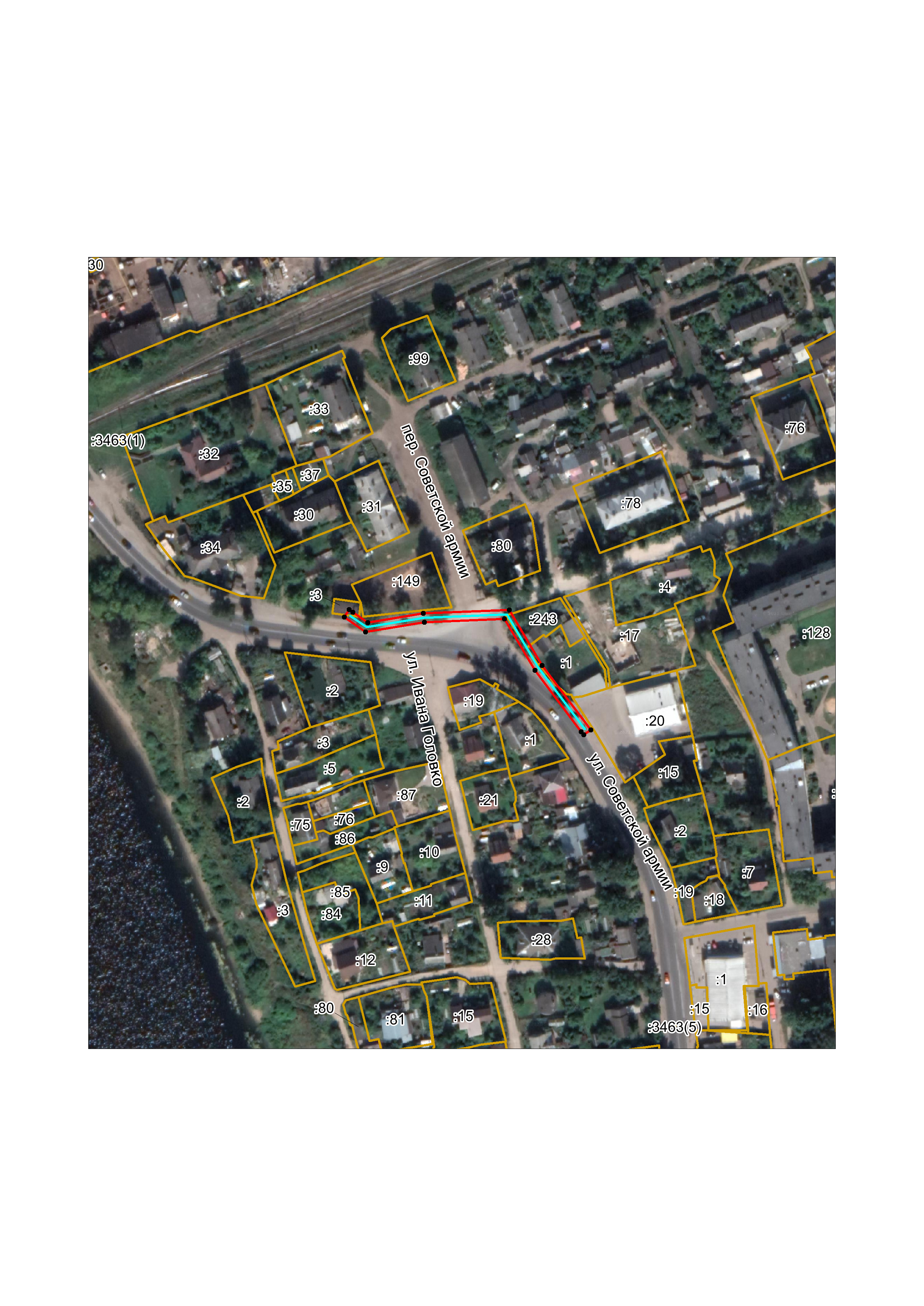 Масштаб 1:2000Используемые условные знаки и обозначения:Каталог координат:Глава Администрациигорода Пскова                                                                                       Б.А. ЕлкинГраница публичного сервитутаВЛИ  0,4 кВ № 3 от РП № 3ВЛИ  0,4 кВ № 3 от РП № 3ВЛИ  0,4 кВ № 3 от РП № 3ВЛИ  0,4 кВ № 3 от РП № 3Номер углаX, мY, мСредняя квадратическая погрешность характерной точки1497736,371273541,040,12497735,221273542,680,13497730,471273549,490,14497734,671273574,780,15497736,321273613,890,16497711,071273628,830,17497681,691273650,960,18497679,481273647,760,19497680,891273646,560,110497708,841273625,460,111497732,221273611,650,112497730,691273575,190,113497726,271273548,520,114497733,091273538,720,11497736,371273541,040,1